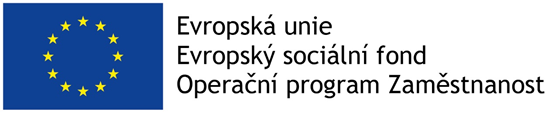 Podpora a rozvoj služeb sociální rehabilitace ve Zlínském krajiRegistrační číslo projektu:CZ.03.2.60/0.0/0.0/15_005/0011745Program:Operační program Zaměstnanost (OPZ)Prioritní osa:2 – Sociální začleňování a boj s chudobouInvestiční priorita:2.1 - Aktivní začleňování, včetně začleňování s ohledem na podporu rovných příležitostí a aktivní účast a zlepšení zaměstnatelnosti Období realizace:1/2020 – 3/2022Celkový rozpočet:105 634 541,52 KčStručný obsah:Projekt chce podpořit zajištění dostupnosti služeb sociální rehabilitace a tím i návaznost poskytovaných služeb pro osoby se zdravotním postižením na území Zlínského kraje. Rozvojem služeb sociální rehabilitace bude možné zajistit podporu osob se zdravotním postižením k dosažení samostatnosti, nezávislosti a soběstačnosti. Rozvoj služeb bude směřován do oblastí, kde dosud chybí a kde se v současné době objevuje vzrůstající potřeba podpory osob, které zde žijí.  Cíle projektu:Hlavním cílem projektu je podpořit rozvoj služeb sociální rehabilitace na území Zlínského kraje do konce roku 2021 a současně prostřednictvím evaluace podpořit zvyšování kvality poskytovaných služeb.Dílčí obecné cíle projektu zahrnují:zajištění dostupnosti a efektivity služeb sociální rehabilitace na území Zlínského kraje;podporu služeb sociální rehabilitace v návaznosti na potřebu rozšíření kapacit sítě v místech, kde žijí osoby ohrožené sociálním vyloučením;zvýšení prostupnosti služeb a uvolňování kapacit pro nově potřebné zájemce o službu;pomoc vybraným cílovým skupinám (osoby se zdravotním postižením, zejména osoby s mentálním postižením a duševním onemocněním) při jejich integraci do společnosti, zejména při vstupu nebo návratu na trh práce;podpora pečujících osob při udržení pracovního uplatnění, popřípadě návratu na trh práce.Cílová skupina:Osoby se zdravotním postiženímAktivity projektuProstřednictvím projektu budou podpořeny služby ambulantní a terénní sociální rehabilitace, které se zaměřují na podporu integrace osob se zdravotním postižením. Předpokládaný rozvoj služeb sociální rehabilitace je spojen s očekávaným nárůstem pracovních úvazků (přibližně o 7 úvazků), což umožní a povede k nárůstu počtu podpořených klientů a také ke zvýšení kapacity podpořených služeb v průběhu realizace projektu. Nárůst počtu podpořených úvazků bude vycházet z procesu plánování sociálních služeb ve Zlínském kraji, definovaných každý rok v Akčních plánech rozvoje sociálních služeb, resp. v sítích sociálních služeb.Zajištění evaluačního procesu, spojeného s mapováním, metodickou podporou a hodnocením každé služby ve vztahu ke službou řešeným problémům a potřebám vybraných uživatelů služeb.Kontaktní osoby:Ing. Silvia Duchoňová – projektový manažertel.: +420 577 043 792e-mail: silvia.duchonova@kr-zlinsky.czKarel Unzeitlich DiS. – finanční manažertel.: +420 577 043 781e-mail: karel.unzeitlich@kr-zlinsky.czBc. Marcela Zárubová – odborný koordinátor (projektová oblast)tel.: +420 577 043 841e-mail: marcela.zarubova@kr-zlinsky.czBc. Zora Vítková – odborný koordinátor (sociální oblast)tel.: +420 577 043 318e-mail: zora.vitkova@kr-zlinsky.cz